Диагностический тест по математике                                                  5 класс Вариант 1Часть 1К каждому заданию части 1 дано четыре ответа. Верный только один. Выберите верный ответ и обведите его номер в кружок. Затем в бланке ответов справа от номера выполняемого вами задания, начиная с первой клеточки, запишите цифру, которая соответствуют номеру выбранного вами ответа.1. На каком рисунке закрашена треть квадратиков?2. На какое число указывает стрелка на числовой прямой?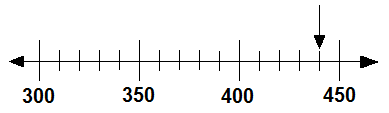 3. Надя начертила ломаную линию по правилу: «Каждое следующее звено на 28 мм меньше предыдущего». Укажите длину звена СМ, если длина первого звена АВ равна 913 мм.4. Рассмотрите фигуры и укажите верное высказывание.5. Укажите число, которое на 6 сотен и 5 единиц больше числа 3698.6. Найдите разность между числом 9000 и произведением чисел 90 и 80.7. На сколько число 4070 больше частного чисел 7560 и 7?8. Укажите наибольшую величину.9. Ира хочет обшить кружевом платок прямоугольной формы. Размеры платка 18 см и 
36 см. У неё есть мотки кружев:Какой моток должна выбрать Ира, чтобы обшить платок и использовать весь моток кружев без остатка?12. С двух ульев за год получили 75 кг мёда. С одного из них получили 15 кг. Во сколько раз больше мёда получили со второго улья, чем с первого?13. Поезд прошёл 456 км за 6 часов. В обратном направлении он прошёл тоже расстояние за 4 часа. На сколько увеличилась скорость поезда на обратном пути? 14. Поезд отправляется в 19 часов. Путь от дома до вокзала занимает у Саши 
1 ч 10 минут. В какое время Саша должен выйти из дома, если он хочет быть на вокзале за 15 минут до отправления поезда?Часть 216. Укажите правильный порядок выполнения действий в числовом выражении.90 – 80 : (10 – 2) · 2 + 518. Аня, Ира и Сергей начертили геометрические фигуры: куб, пирамиду, цилиндр. 
Куб чертила не Ира. Сергей не чертил пирамиду и куб. Какую фигуру чертил каждый 
из ребят? Укажите номера фигур.19. Укажите правильную последовательность выполнения действий при решении задачи:Мама попросила Иру купить 4 кг яблок. У девочки есть банкноты только 
по 100 рублей. Какую сдачу получит Ира, если цена яблок 107 рублей?Выберите необходимые номера действий и расставьте их по порядку.20. Рассмотрите объявление. Используя информацию объявления, укажите максимальное количество человек, которое может побывать на экскурсиях в музее за день в среду 19 июня.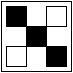 449440451404857829885969Это четырёхугольники.Площади этих фигур одинаковые.Каждая фигура имеет угол, который больше прямого угла.Каждая фигура имеет две равные стороны.37634293970343032800180027008280на 2990на 3890на 3962на 51501 сутки 20 часов420 секунд45 часов63 минутыЦвет моткаДлинаРозовый 4 м 4 смЖёлтый 1 м 8 см Сиреневый88 смГолубой54 смрозовыйжёлтыйсиреневыйголубой10. На клетчатой бумаге нарисована фигура. Сторона клетки равна 1 см.Укажите фигуру, площадь которой равна площади изображённой фигуры.10. На клетчатой бумаге нарисована фигура. Сторона клетки равна 1 см.Укажите фигуру, площадь которой равна площади изображённой фигуры.10. На клетчатой бумаге нарисована фигура. Сторона клетки равна 1 см.Укажите фигуру, площадь которой равна площади изображённой фигуры.11. У Коли три альбома с марками. 
В каждый альбом можно поместить 
45 марок. На диаграмме показано количество марок в каждом альбоме.Сколько ещё марок надо собрать Коле, чтобы заполнить все альбомы?9540285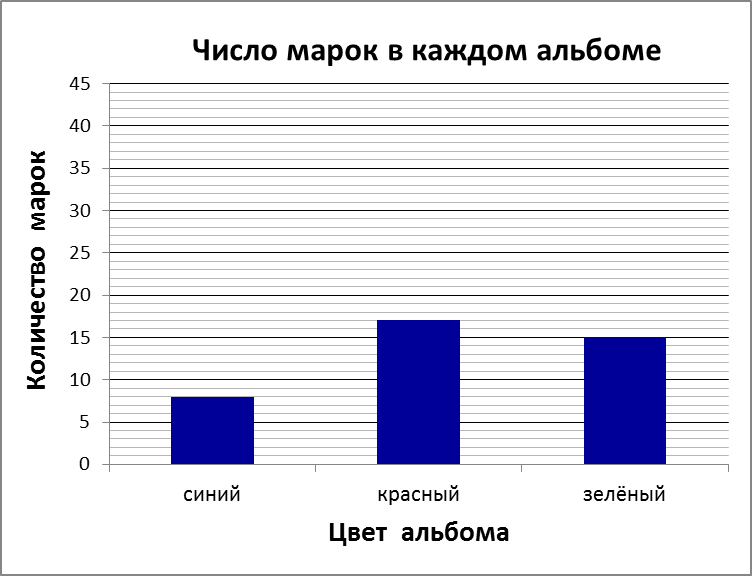 604545на 48 км/чна 38 км/чна 76 км/чна 114 км/ч17 ч 45 мин18 ч 35 мин17 ч 35 мин 18 ч 25 мин 15. Папа Оли на машине выехал из города Пскова 
в посёлок Сосново. Доехав до города Гатчина, 
он сделал остановку около дорожного указателя 
(см. рисунок).Его машина в среднем расходует 6 литров бензина 
на 40 км пути. Сколько литров бензина потребуется папе, чтобы доехать от Пскова до посёлка Сосново?60361854Ответом к заданиям части 2 является последовательность цифр или число. При выполнении заданий 16 – 20 номер или номера верных ответов запишите в поле ответа в тесте. Получившуюся последовательность цифр перенесите в бланк ответов справа от номера соответствующего задания без пробелов и запятых. Каждую цифру пишите в отдельной клеточке.Пример записи ответов: В работе:                                                               В бланке ответов:Ответом к заданиям части 2 является последовательность цифр или число. При выполнении заданий 16 – 20 номер или номера верных ответов запишите в поле ответа в тесте. Получившуюся последовательность цифр перенесите в бланк ответов справа от номера соответствующего задания без пробелов и запятых. Каждую цифру пишите в отдельной клеточке.Пример записи ответов: В работе:                                                               В бланке ответов:Ответом к заданиям части 2 является последовательность цифр или число. При выполнении заданий 16 – 20 номер или номера верных ответов запишите в поле ответа в тесте. Получившуюся последовательность цифр перенесите в бланк ответов справа от номера соответствующего задания без пробелов и запятых. Каждую цифру пишите в отдельной клеточке.Пример записи ответов: В работе:                                                               В бланке ответов:Ответом к заданиям части 2 является последовательность цифр или число. При выполнении заданий 16 – 20 номер или номера верных ответов запишите в поле ответа в тесте. Получившуюся последовательность цифр перенесите в бланк ответов справа от номера соответствующего задания без пробелов и запятых. Каждую цифру пишите в отдельной клеточке.Пример записи ответов: В работе:                                                               В бланке ответов:Ответом к заданиям части 2 является последовательность цифр или число. При выполнении заданий 16 – 20 номер или номера верных ответов запишите в поле ответа в тесте. Получившуюся последовательность цифр перенесите в бланк ответов справа от номера соответствующего задания без пробелов и запятых. Каждую цифру пишите в отдельной клеточке.Пример записи ответов: В работе:                                                               В бланке ответов:Ответом к заданиям части 2 является последовательность цифр или число. При выполнении заданий 16 – 20 номер или номера верных ответов запишите в поле ответа в тесте. Получившуюся последовательность цифр перенесите в бланк ответов справа от номера соответствующего задания без пробелов и запятых. Каждую цифру пишите в отдельной клеточке.Пример записи ответов: В работе:                                                               В бланке ответов:Ответом к заданиям части 2 является последовательность цифр или число. При выполнении заданий 16 – 20 номер или номера верных ответов запишите в поле ответа в тесте. Получившуюся последовательность цифр перенесите в бланк ответов справа от номера соответствующего задания без пробелов и запятых. Каждую цифру пишите в отдельной клеточке.Пример записи ответов: В работе:                                                               В бланке ответов:Ответом к заданиям части 2 является последовательность цифр или число. При выполнении заданий 16 – 20 номер или номера верных ответов запишите в поле ответа в тесте. Получившуюся последовательность цифр перенесите в бланк ответов справа от номера соответствующего задания без пробелов и запятых. Каждую цифру пишите в отдельной клеточке.Пример записи ответов: В работе:                                                               В бланке ответов:Ответом к заданиям части 2 является последовательность цифр или число. При выполнении заданий 16 – 20 номер или номера верных ответов запишите в поле ответа в тесте. Получившуюся последовательность цифр перенесите в бланк ответов справа от номера соответствующего задания без пробелов и запятых. Каждую цифру пишите в отдельной клеточке.Пример записи ответов: В работе:                                                               В бланке ответов:Ответом к заданиям части 2 является последовательность цифр или число. При выполнении заданий 16 – 20 номер или номера верных ответов запишите в поле ответа в тесте. Получившуюся последовательность цифр перенесите в бланк ответов справа от номера соответствующего задания без пробелов и запятых. Каждую цифру пишите в отдельной клеточке.Пример записи ответов: В работе:                                                               В бланке ответов:Ответ:42318423Ответ:17. Укажите число, которое находится внутри треугольника и квадрата, но не круга. 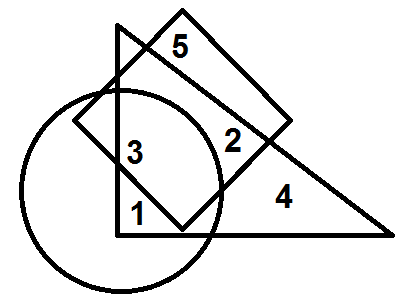 17. Укажите число, которое находится внутри треугольника и квадрата, но не круга. 17. Укажите число, которое находится внутри треугольника и квадрата, но не круга. Ответ: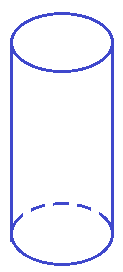 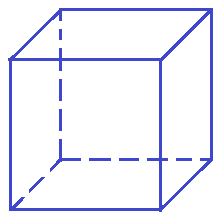 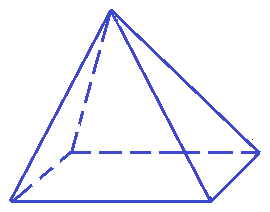 Ответ:АняИраСергейОтвет:100 • 5 = 500 (р.)107 • 4 = 428 (р.)100 • 4 = 400 (р.)500 – 428 = 72 (р.)428 – 400 = 28 (р.)428 – 100 = 328 (р.)Ответ:ИНФОРМАЦИЯ ДЛЯ ПОСЕТИТЕЛЕЙ ПУШКИНСКОГО ЗАПОВЕДНИКА МУЗЕЙ-УСАДЬБА «МИХАЙЛОВСКОЕ»Часы работы:✓С 1 ноября 2018 г. по 30 апреля 2019 г.  С 10.00 до 17.00.✓С 1 мая по 31 октября 2019 г.  С 10.00 до 18.00.✓С 1 мая по 31 августа 2019 г. по субботам  С 10.00 до 20.00.✓С 1 сентября по 31 октября 2019 г. по субботам  С 10.00 до 19.00.Экскурсия в музее длится два часа. Количество экскурсантов от 10 до 20 человек.Ответ: